11.03.2022                                     с. Воздвиженка                              № 15-пО реализации дорожной карты мероприятия «Развитие и внедрение единой системы юридически значимого электронного документооборота и делопроизводства в администрациях сельских поселений Оренбургской области» в администрации муниципального образования Воздвиженский сельсоветВ соответствии с постановлением Правительства Оренбургской области от 05.03.2013 № 174-п «Об утверждении регламентов по организации электронного документооборота в органах исполнительной власти Оренбургской области», постановлением Правительства Оренбургской области от 29.12.2018 № 917-пп «Об утверждении государственной программы «Цифровая экономика Оренбургской области», приказом министерства цифрового развития и связи Оренбургской области от 20.11.2020 № 201-пр «Об утверждении ведомственного проекта (программы) «Развитие и внедрение единой системы юридически значимого электронного документооборота и делопроизводства Оренбургской области», администрация муниципального образования Воздвиженский сельсовет постановляет:Начать реализацию дорожной карты мероприятия «Развитие и внедрение единой системы юридически значимого электронного документооборота и делопроизводства в администрациях сельских поселений Оренбургской области» в администрации муниципального образования Воздвиженский сельсовет (далее –ДК) согласно приложению.Ответственным за реализацию ДК назначить Левченко Ирину Александровну специалиста администрации муниципального образования Воздвиженский сельсовет.Контроль за исполнением настоящего распоряжения оставляю за собой.Распоряжение вступает в силу со дня его подписания.Глава сельсовета                                                                И.А. ФёдоровПриложениек постановлению от 11.03.2022 № 15-пДорожная карта мероприятия«Развитие и внедрение единой системы юридически значимого электронного документооборота и делопроизводства в администрации муниципального образования Воздвиженский сельсовет Асекеевского района Оренбургской области»(далее –ДК «Развитие и внедрение АСЭД в Воздвиженском сельсовете»)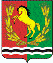 АДМИНИСТРАЦИЯМУНИЦИПАЛЬНОГО ОБРАЗОВАНИЯ ВОЗДВИЖЕНСКИЙ СЕЛЬСОВЕТ АСЕКЕВСКОГО РАЙОНА ОРЕНБУРГСКОЙ ОБЛАСТИП О С Т А Н О В Л Е Н И ЕЦель реализации мероприятияВнедрение АСЭД в администрации Воздвиженский сельсовет Асекеевского района Оренбургской области до 01.12.2022, что обеспечит использование внутриведомственного и межведомственного юридически значимого документооборота в электронном виде с применением КЭП.Внедрение АСЭД в администрации Воздвиженский сельсовет Асекеевского района Оренбургской области до 01.12.2022, что обеспечит использование внутриведомственного и межведомственного юридически значимого документооборота в электронном виде с применением КЭП.Внедрение АСЭД в администрации Воздвиженский сельсовет Асекеевского района Оренбургской области до 01.12.2022, что обеспечит использование внутриведомственного и межведомственного юридически значимого документооборота в электронном виде с применением КЭП.ПоказательПодписаны акты и приняты НПА о переходе на электронный документооборот с применением КЭПЗначение показателя по итогам реализации100%№п/пНаименованиемероприятия, контрольной точкиСроки реализацииСроки реализацииОтветственный исполнитель(ФИО, должность)Вид документа и характеристикарезультатаУровень контроляРиски№п/пНаименованиемероприятия, контрольной точкиначалоокончаниеОтветственный исполнитель(ФИО, должность)Вид документа и характеристикарезультатаУровень контроляРиски1Принятие ОРД по реализации ДК «Развитие и внедрение АСЭД на территории Воздвиженского сельсовета» и назначении ответственных сотрудников04.03.202225.03.2022Левченко И.А. специалист администрацииАдминистрация сельсовета приняла ОРД по реализации ДК «Развитие и внедрение АСЭД в сельских поселениях» и назначила ответственных сотрудниковРВП2Направление принятых ОРД в адрес администрации Асекеевского района04.03.202231.03.2022Левченко И.А. специалист администрацииСкан-копии ОРД направлены через АСЭД в адрес администрации Асекеевского районаРВП3.Заполнение бланка заявки для создания в иерархии муниципального района АСЭД в администрации сельсовета, входящих в состав муниципального района18.03.202229.03.2022Левченко И.А. специалист администрацииАдминистрация муниципального района консолидирует заполненные шаблоны по сельсоветуРВП4Направление заполненного бланка заявки в администрацию района21.03.202231.03.2022Левченко И.А. специалист администрацииЗаполненные шаблоны по администрации Рязановского сельсовета направлены в администрацию района, для направления в отдел развития и сопровождения СЭД ГКУ «ЦИТ» через портал технической поддержки help.orb.ru для внесения в структуруРВП5Прохождение обучения на учебном портале WebTutor по курсам делопроизводства и обращений граждан15.04.202201.06.2022Левченко И.А. специалист администрацииСотрудник администрации сельсовета прошла обучение на учебном портале WebTutor по курсам делопроизводства и обращений гражданРВП6Регистрация всех типов документов (входящие, исходящие, внутренние, ОРД, ОГ) администрации сельских поселений в АСЭД13.05.202215.09.2022Левченко И.А. специалист администрацииВсе типы документов регистрируются в АСЭДРВП7Создание в АСЭД поручений/ резолюций (при необходимости) и отчетов об их исполнении по всем типам документов13.05.202215.09.2022Левченко И.А. специалист администрацииПо всем типам документов (при необходимости) создаются поручения/резолюции, отчеты об исполненииРВП8Направление соглашения с ГКУ «ЦИТ» о взаимодействии сторон при организации АСЭД с применением КЭП в адрес ГКУ «ЦИТ»19.09.202201.11.2022Левченко И.А. специалист администрацииПодписанное соглашение с ГКУ «ЦИТ» о взаимодействии сторон при организации АСЭД с применением КЭП направлено в адрес ГКУ «ЦИТ»РВП9Направление подписанного акта и ОРД о переходе на ЭДО с применением ЭП в администрации Воздвиженского сельсовета в адрес администрации Асекеевского района19.09.202215.11.2022Левченко И.А. специалист администрацииПодписанный акт и принятый ОРД о переходе на ЭДО с применением ЭП в администрации Воздвиженского сельсовета направлены в адрес администрации Асекеевского районаРВП